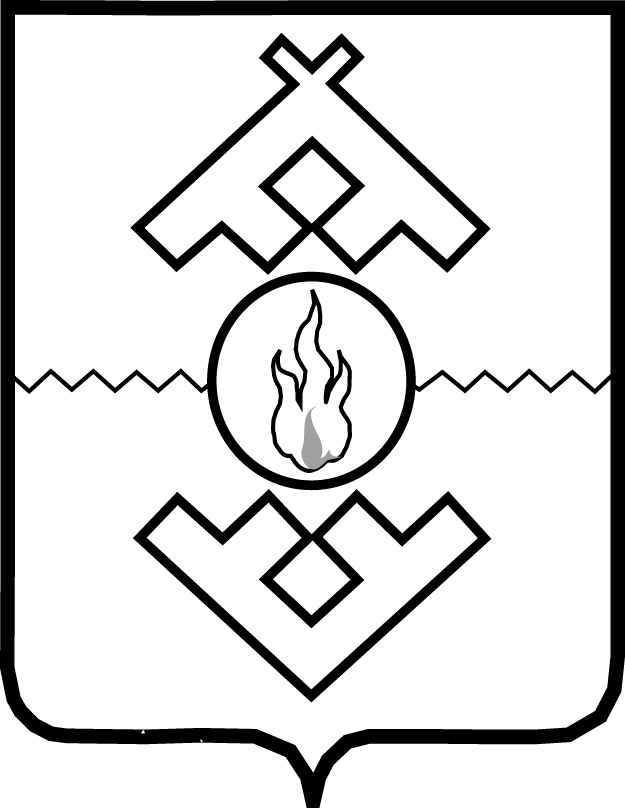 Администрация Ненецкого автономного округаПОСТАНОВЛЕНИЕот _______ 2017 г. № ___-пг. Нарьян-МарО внесении изменения в пункт 6 Порядка предоставления субсидий сельскохозяйственным товаропроизводителям в целях содействия достижению целевых показателей региональных программ развития агропромышленного комплексаВ соответствии со статьей 30 закона Ненецкого автономного округа
от 03.02.2006 № 673-оз «О нормативных правовых актах Ненецкого автономного округа» Администрация Ненецкого автономного округа ПОСТАНОВЛЯЕТ:Внести изменение в Порядок предоставления субсидий сельскохозяйственным товаропроизводителям в целях содействия достижению целевых региональных программ развития агропромышленного комплекса, утвержденный постановлением Администрации Ненецкого автономного округа от 27.02.2017 № 48-п (с изменениями, внесенными постановлением Администрации Ненецкого автономного округа от 26.07.2017 № 240-п):в подпункте 1 пункта 6 слова «2 600 (Две тысячи шестьсот)» заменить словами «3089 (Три тысячи восемьдесят девять)».2. Настоящее постановление вступает в силу со дня его официального опубликования и распространяет свое действие на правоотношения, возникшие с 1 января 2017 года и действует до 31 декабря 2017 года.Временно исполняющий обязанности губернатораНенецкого автономного округа                                                А.В. Цыбульский